THIRD CONFERENCE ON AVIATION AND ALTERNATIVE FUELS(CAAF/3)Dubai, United Arab Emirates, 20 to 24 November 2023TITLE(Presented by xxxxx)INTRODUCTION...…….….……………..…….…….— — — — — — — —APPENDIX ATITLE………………— END —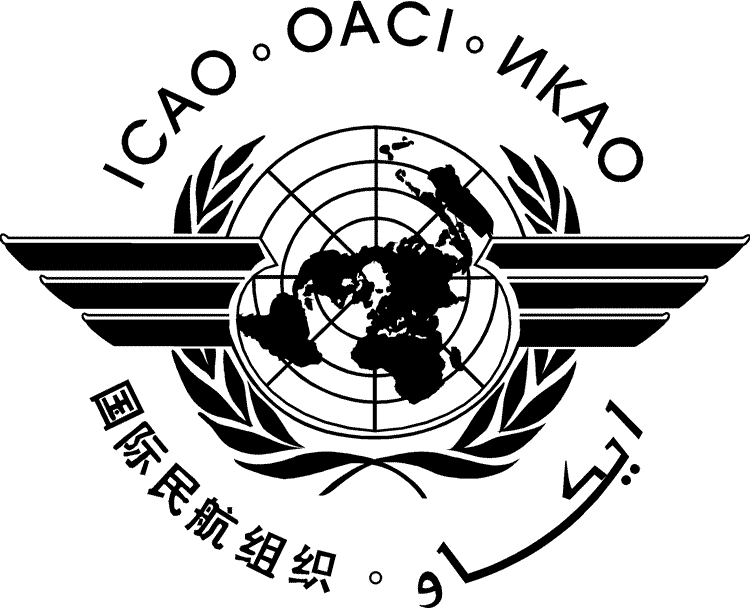 Agenda Item1:Setting the scene – Latest developments in cleaner energy technology for international aviation and its contribution to the Long-Term Global Aspirational GoalAgenda Item2:Supporting policies to promote the development and deployment of cleaner energy for aviation Agenda Item3:Assistance and capacity building for cleaner energyAgenda Item4:Financing cleaner energy Agenda Item5:Reviewing the 2050 ICAO Vision for SAF, including LCAF and other cleaner energy for aviation, in order to define a global framework SUMMARY…..